Российская Федерация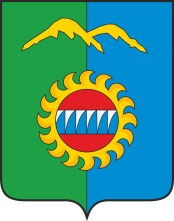 Администрация города ДивногорскаКрасноярского краяП О С Т А Н О В Л Е Н И Е 28.03.2022	                                            г. Дивногорск	  	        		                      № 47п    О внесении изменений в постановление администрации города Дивногорска от 28.03.2014 № 75п «Об утверждении Схем водоснабжения и водоотведения муниципального образования город Дивногорск на 2013-2023 годы» (в ред. пост. от 18.10.2016 № 188п, от 26.12.2017 № 258п)	В соответствии с Федеральным законом от 06.10.2003 № 131-ФЗ «Об общих принципах организации местного самоуправления в Российской Федерации», Федеральным законом от 07.12.2011 № 416-ФЗ «О водоснабжении и водоотведении», постановлением Правительства Российской Федерации от 05.09.2013 № 782 «О схемах водоснабжения и водоотведения, порядку их разработки и утверждения», руководствуясь статьёй 43 Устава города Дивногорска,	ПОСТАНОВЛЯЮ:	1. Внести изменения в постановление администрации города Дивногорска от 28.03.2014 № 75 «Об утверждении Схем водоснабжения и водоотведения муниципального образования город Дивногорск на 2013-2023 годы» (в ред. пост от 18.10.2016 № 188п, от 26.12.2017 № 258п) согласно Приложению к настоящему постановлению.  2.	Постановление подлежит опубликованию в средствах массовой информации и размещению на официальном сайте администрации города Дивногорска в информационно-телекоммуникационной сети «Интернет».3. Постановление вступает в силу в день, следующий за днем его официального опубликования.4.	Контроль за исполнением настоящего постановления возложить на заместителя Главы города Середу А.И.Глава города                                                                                                С.И. ЕгоровПриложение к постановлению администрации города Дивногорска от 28.03.2022 № 47пИзменения в Схему водоснабжения и водоотведения муниципального образования город Дивногорск	Глава 1. Схема водоснабжения:	1. Раздел 1.3. «Предложения по строительству, реконструкции и модернизации объектов централизованных систем водоснабжения» подраздел 1.3.1 Перечень основных мероприятий по реализации схем водоснабжения «Основные мероприятия по реализации схем водоснабжения с разбивкой по годам» изложить в следующей редакции:	«1. г. Дивногорск:	- Установка прибора учета на водозаборе г. Дивногорск – 2016 г.;	- Установка общедомовых приборов учета – 2016-2017 гг.;	- Капитальный ремонт водопровода по ул. Бориса Полевого Ду=200 мм, по ул. Театральная Ду=250 мм – 2016-2018 гг.;	- Капитальный ремонт водопровода по ул. Бочкина (от магазина «Альянс»), от ул. Нагорная до пересечения с ул. Бориса Полевого Ду=225 мм – 2016-2018 гг.;	- Капитальный ремонт водопровода по ул. Старый Скит от ВК112 до ВК123 Ду=110 (длина 620 м) – 2017 г.;	- Капитальный ремонт водопровода на очистные сооружения канализации г. Дивногорск от ООО «ДЗНВА» до очистных сооружений канализации Ду=110 мм (длина 969 м) – 2018 г.;	- Капитальный ремонт водопровода в канале теплотрассы от ПНС-15 до Кристалла – 2017-2018 гг.;	- Капитальный ремонт всасывающей линии трубопроводов насосов № 1, 2, 3 в насосной станции 3-го подъема 2-ой очереди с заменой задвижек с электроприводом Д=500 мм, 4 шт. – 2019-2021 гг.;	- Капитальный ремонт скорых фильтров II очереди насосно-фильтровальной станции – 2017-2021 гг.;	- Капитальный ремонт башни промывной воды насосно-фильтровальной станции – 2018-2019 гг.;	- Капитальный ремонт насосной станции 3-го подъема 1-ой очереди с заменой насоса № 3 насосно-фильтровальной станции – 2020 г.;	- Капитальный ремонт насосной станции 3-го подъема 2-ой очереди с заменой насоса № 3, монтажом частотных преобразователей для насосов № 1,2,3 насосно-фильтровальной станции – 2016-2022 гг.;	- Капитальный ремонт резервуара V=500 м3 средний 2 шт., V=500 м3 на территории насосно-фильтровальной станции – 2017, 2021-2022 гг.;	- Строительство водопровода для подачи к малоэтажной застройке восточной промышленной зоны – 2016-2017 гг.;	- Строительство водопровода для подачи  воды к новому микрорайону с многоэтажными домами в районе лодочной станции – 2016-2022 гг.;	- Строительство водопровода к многоэтажной застройке Клубного бульвара – 2017-2020 гг.;	- Строительство водопровода к земельному массиву с условным названием «Строитель» для строительства индивидуальных домов – 2016-2018 гг.;	- Строительство водопровода к земельным участкам частных домов в индивидуальном поселке – 2016-2022 гг.;	- Строительство водопровода к проектируемой малоэтажной застройке, расположенной западнее индивидуального поселка – 2016-2021 гг.;	- Строительство водопровода к жилому комплексу по ул. Патриса Лумумбы – 2016-2020 гг.;	- Строительство водопровода к многоэтажным домам по ул. Чкалова, расположенного в районе жилого дома ул. Чкалова, 80 – 2016-2018 гг.;- Строительство водопровода к садовому обществу в районе ДЗНВА                         г. Дивногорск – 2018-2019 гг.;	- Строительство водопровода к жилому комплексу в районе Студенческого проспекта г. Дивногорск – 2019-2022 гг.;	- Технологическое перевооружение насосно-фильтровальной станции города Дивногорск, производительностью 34000 м3/сут. Обеззараживание питьевой воды станцией обеззараживания воды мембранно-биполярными электролизерами-15» - 2019-2020 гг.;	- Строительство водопровода к комплексу зданий и сооружений стадиона «Спутник» - 2019-2021 гг.;	- Строительство сетей водоснабжения к земельным участкам с частной застройкой с величиной подключаемой нагрузки не более 10 м3/час и площадью поперечного сечения трубопровода не превышающей 300 см2.	2. с. Овсянка:- Капитальный ремонт резервуара V=300 м3 на водопроводной сети с. Овсянка – 2017 г.;- Строительство водопровода 2-я очередь (ул. Щетинкина с закольцовкой по ул. Набережная) – 2017-2021 гг.;- Строительство водопровода к жилой застройке на территории ДОЗа с. Овсянка – 2017-2022 гг.;- Строительство водопровода к многоэтажному жилому дому в районе ул. Гагарина, д.11 – 2017-2019 гг.- Строительство системы водоснабжения с. Овсянка. Реконструкция группового водозабора – 2022 г.:1. Участок водопровода от точки подключения в районе площадки водозаборных сооружений до ВК-20 по ул. Гагарина;2. От ул. Гагарина до ул. Корчагина;3. Переход через ручей Фокин;4. Внутриплощадочные сети площадки водозаборных сооружений;5. Левая сторона с. Овсянка, от ул. Щетинкина – ул. Набережная до планируемого коттеджного поселка;6. Правая сторона с. Овсянка по ул. Набережная от перекрестка 2-ой переулок – ул. Набережная (ВК-4) до места пересечения с ул. Щетинкина (ВК-6);7. По ул. Щетинкина, от перекрестка 2-ой переулок – ул. Щетинкина (ВК-5) до места пересечения с ул. Набережная (ВК-6);8. места пересечения ул. Набережная – ул. Щетинкина (ВК-6) до ВК-8;9. Правая сторона с. Овсянка от точки подключения по ул. Нагорная до ул. Малая Слизнева (ВК-14).3. п. Усть-Мана:- Строительство подземного водозабора в районе ул. Подгорная с устройством зоны санитарной охраны 1 пояса. Строительство водопровода от новой скважины до ул. Лесная, 13; от ул. Манская, 27 до ул. Гаражная, 2а  – 2017-2022 гг.;- Строительство водопровода от скважины Манская, 1а до ул. Комсомольская, 16 – 2017-2019 гг.- Строительство водопровода от ВК-9 в районе жилого дома № 17 по ул. Манская до шахтного колодца по ул. Подгорная, 1а – 2018-2019 гг.;- Капитальный ремонт водопровода от ул. Манская по ул. Гаражная до ул. Подгорная, 14 и ул. Подгорная, 28 - 2020 г.4. п. Слизнево:- Строительство водопровода от ул. Нагорная, 23 до ул. Нагорная, 2 – 2017-2020 гг.5. п. Манский:- Строительство подземного водозабора. Реконструкция централизованной системы водоснабжения» - 2017-2020 гг.2. Раздел 1.4. Экологические аспекты мероприятий по строительству и реконструкции объектов системы водоснабжения «Схема забора воды» дополнить текстом следующего содержания:«На насосно-фильтровальной станции в 2019 году планировалось внедрить новый метод обеззараживания воды. В 2020 году было выполнено мероприятие «Технологическое перевооружение насосно-фильтровальной станции города Дивногорск, производительностью 34000 м3/сут. Обеззараживание питьевой воды станцией обеззараживания воды мембранно-биполярными электролизерами-15».3.Таблицу 27 раздела 1.5 «Оценка объемов капитальных вложений в строительство, реконструкцию и модернизацию объектов централизованных систем водоснабжения» изложить в следующей редакции: Таблица 27. Оценка затрат на проведение мероприятий по реконструкции объектов системы водоснабжения (тыс. руб., без НДС)Глава 2. Схема водоотведения:1. Раздел 2.4. «Предложения по строительству, реконструкции и модернизации объектов централизованных систем водоотведения» Основные мероприятия по реализации схем водоотведения с разбивкой по годам изложить в следующей редакции:«1. г. Дивногорск:- Строительство канализационных сетей от малоэтажной застройки восточной промышленной зоны - 2016 – 2017 гг.;- Строительство канализационных сетей от нового микрорайона с многоэтажными домами в районе лодочной станции - 2016-2022 гг.;- Строительство канализационных сетей от многоэтажной застройки Клубного бульвара - 2017-2020 гг.;- Строительство канализационных сетей от земельного массива с условным названием «Строитель» для строительства индивидуальных домов - 2016-2018 гг.;- Строительство канализационных сетей от проектируемой малоэтажной застройке, расположенной западнее индивидуального поселка - 2016-2021 гг.; - Строительство канализационных сетей по ул. Широкая от ул. Солнечная до ул. Балахтинская и по ул. Балахтинская от ул. Еловая г. Дивногорск - 2019-2022 гг.;- Строительство канализационных сетей от жилого комплекса по ул. Патриса Лумумбы - 2016-2020 гг.;- Строительство канализационных сетей от многоэтажного жилого дома по ул. Чкалова расположенного в районе жилого дома по ул. Чкалова, 80 - 2016-2018 гг.;- Реконструкция канализационного коллектора по Ленинградскому проспекту с увеличением диаметра трубопровода – 2017 г.;- Реконструкция канализационного коллектора от ул. Комсомольская до пр. Студенческий с увеличением диаметра трубопровода – 2018 г.;- Реконструкция канализационного коллектора по ул. Школьная – 2017 г.;- Капитальный ремонт канализационных насосных станций КНС-3, КНС-9 с заменой насоса, монтажом плавного пуска насосов - 2016-2018 гг.;- Капитальный ремонт канализационной насосной станции №8 с заменой насоса, решетки-дробилки, монтажом плавного пуска насосов - 2017-2021 гг.; - Капитальный ремонт канализационной насосной станции №6б с монтажом плавного пуска насосов - 2019-2020 гг.;- Реконструкция очистных сооружений канализации города Дивногорска. Сооружения переработки осадка сточных вод – 2019-2020 гг.; - Реконструкция очистных сооружений канализации (блок доочистки);- Замена насосных агрегатов с установкой преобразователей частоты, запорной арматуры и решетки ступенчатой для очистки сточных вод в подкачивающей насосной станции очистных сооружений канализации г. Дивногорска – 2019-2021 гг.;- Строительство канализации к комплексу зданий и сооружений стадиона «Спутник» - 2019-2020 гг.;- Строительство сетей водоотведения к земельным участкам с частной застройкой с величиной подключаемой нагрузки не более 10 м3/час и площадью поперечного сечения трубопровода не превышающей 300 см2;- Технологическое перевооружение очистных сооружений канализации города Дивногорска. Обеззараживание сточной воды стануией обеззараживания воды мембранно-биполярными электролизерами-50» - 2021 г. 2. с. Овсянка:- Строительство канализационных сетей от жилой застройки на территории ДОЗа - 2016-2021 гг;- Строительство канализационных сетей от многоэтажного жилого дома в районе ул. Гагарина, 11 - 2017-2019 гг.;- Строительство канализационных сетей по ул. Набережная, ул. Щетинкина;- Реконструкция канализационной насосной станции № 1;- Реконструкция напорного канализационного коллектора от КНС-1 до очистных сооружений канализации;- Реконструкция очистных сооружений канализации;- Капитальный ремонт напорного коллектора канализации от КНС-2 до ОСК с. Овсянка – 2019-2020 гг.»2. Таблицу 40 раздела 2.6. «Оценка потребности в капитальных вложениях в строительство, реконструкцию и модернизацию объектов централизованной системы водоотведения» изложить в следующей редакции:Таблица 40. Оценка затрат на проведение мероприятий по  реконструкции объектов централизованных системы водоотведения (тыс. руб., без НДС)№ п/пНаименование работЕд. измеренияОбъем работОбщая стоимость, тыс. руб.Общая стоимость, тыс. руб.Общая стоимость, тыс. руб.Общая стоимость, тыс. руб.Общая стоимость, тыс. руб.Общая стоимость, тыс. руб.Общая стоимость, тыс. руб.Общая стоимость, тыс. руб.Общая стоимость, тыс. руб.Общая стоимость, тыс. руб.Общая стоимость, тыс. руб.№ п/пНаименование работЕд. измеренияОбъем работ2013201420152016201720172018201920202 этап до 2023 г.Всего12345678991011121314ВодоснабжениеВодоснабжениеВодоснабжениеВодоснабжениеВодоснабжениеВодоснабжениеВодоснабжениеВодоснабжениеВодоснабжениеВодоснабжениеВодоснабжениеВодоснабжениеВодоснабжениеВодоснабжениеВодоснабжениег. Дивногорскг. Дивногорскг. Дивногорскг. Дивногорскг. Дивногорскг. Дивногорскг. Дивногорскг. Дивногорскг. Дивногорскг. Дивногорскг. Дивногорскг. Дивногорскг. Дивногорскг. Дивногорскг. Дивногорск1Строительство водопровода, hср=3,2м с устройством колодцев, из полиэтиленовых труб по ГОСТ 18599 - 2001 - Д 225Установкановогооборудования---2892,712-------2892,7122Строительствоводопровода,hср=3,2 м с устройством колодцев, из полиэтиленовых труб по ГОСТ 18599 - 2001 - Д 225Установкановогооборудования--------63404,86--63404,863Перекладка водопровода, hср=3,2м с устройством колодцев, из полиэтиленовых труб по ГОСТ 18599 - 2001Д315Установкановогооборудования----------5804,2075804,2074Врезка в существующую сеть: - Д200 х 200Установкановогооборудования------------5Врезка в существующую сеть: - Д200 х 300Установкановогооборудования------------6Врезка в существующую сеть: - Д200 х 400Установкановогооборудования------------7Врезка в существующую сеть: - Д300 х 200Установкановогооборудования------------8Установка прибора учета на водозаборе г. Дивногорскшт.1---48,4------48,49Установка общедомовых приборов учеташт.20---106,2106,2-----212,410Капитальный ремонт водопровода по ул. Б. Полевого Ду=200 мм, длиной 611м, ул. Театральная (Д=250 мм, длиной 218м) км0,829---2369,322360,01687,521687,526416,84--6416,8411Капитальный ремонт водопровода по ул. Бочкина (от магазина «Альянс») по ул. Нагорная до пер. ул. Б. Полевого Ду=225ммкм1,161---2855,724384,884384,884384,88---11625,4812Капитальный ремонт водопровода по ул. Старый Скит от ВК-112 до ВК-123, Ду=110км0,62----1770,0-----1770,013Капитальный ремонт водопровода на очистные сооружения канализации от ООО «ДЗНВА» до ОСК, Ду=110км0,969-----2124,592124,59---2124,5914Капитальный ремонт водопровода в канале теплосети от ПНС-15 до «Кристалл» км0,715----715,0715,0715,0---1430,015Капитальный ремонт всасывающей линии трубопроводов насосов №1,2,3 в насосной станции 3 подъема 2-й очереди с заменой задвижек с электроприводом Д=500ммшт.4-----415,0415,0830,0414,25-1659,2516Капитальный ремонт скорых фильтров II очереди насосно-фильтровальной станции шт.6----628,94628,94628,94628,94628,941257,883773,6417Капитальный ремонт башни промывной воды насосно-фильтровальной станции шт.1-----177,0177,0177,0354,018Капитальный ремонт насосной станции 3 подъема первой очереди с заменой насоса №3 насосно-фильтровальной станции шт.1--------227,73-227,7319Капитальный ремонт насосной станции 3 подъема второй очереди с заменой насоса №3, монтажом частотных преобразователей для насосов №1,2,3 насосно-фильтровальной станции шт.1---566,96566,96566,96566,96566,96566,96567,03401,820Капитальный ремонт резервуара V=500м3 средний-2шт., V=500м3 на территории насосно-фильтровальной станции шт.3---3540,0------3540,021Строительство водопровода для подачи воды к малоэтажной застройке восточной промышленной зоны -----финансы застройщикафинансы застройщика------22Строительство водопровода для подачи воды к новому микрорайону с малоэтажными домами в районе лодочной станции -----финансы застройщикафинансы застройщикафинансы застройщикафинансы застройщикафинансы застройщикафинансы застройщикафинансы застройщика-23Строительство водопровода к многоэтажной застройке Клубного бульвара ------финансы застройщикафинансы застройщикафинансы застройщикафинансы застройщикафинансы застройщика--24Строительство водопровода к земельному массиву с условным названием «Строитель» для строительства  индивидуальных домов, Ду=63км0,25---472,0590,0590,0590,0---1652,025Строительство водопровода к земельным участкам частных домов в «индивидуальном поселке» м25д. 21 м---837,8837,8837,8837,8837,8837,81681,55870,526Строительство водопровода к проектируемой малоэтажной застройке, расположенной западнее индивидуального поселка км0,82---1057,751057,751057,751057,751057,751057,751057,746346,4927Строительство водопровода к жилому комплексу по ул. Патриса Лумумбы км----финансы инвесторафинансы инвесторафинансы инвесторафинансы инвесторафинансы инвесторафинансы инвестора--28Строительство водопровода к многоэтажному жилому дому по ул. Чкалова, расположенного в районе жилого дома по ул. Чкалова,80, Ду=110км0,010---27,1427,1428,3228,32---82,629Строительство водопровода к садовому обществу в районе ДЗНВА км2,602-----6914,16914,16914,1--13828,230Строительство водопровода к жилому комплексу в районе Студенческого проспекта км0,450-------869,4869,4869,52608,331Технологическое перевооружение насосно¬фильтровальной станции города Дивногорск, производительностью 34000 м3/сут. Обеззараживание питьевой воды станцией обеззараживания воды мембранно¬биполярными электролизерами- 15 --------2000,0500,002500,0032Строительство водопровода к комплексу зданий и сооружений стадиона «Спутник»--------Финансы застройщикаФинансы застройщикаФинансы застройщика-33Строительство сетей водоснабжения к земельным участкам с частной застройкой с величиной подключаемой нагрузки не более 10 м3/час и площадью поперечного сечения трубопровода не превышающей 300 см3км0,29-----644,29644,29320,0320,0320,01604,29с. Овсянкас. Овсянкас. Овсянкас. Овсянкас. Овсянкас. Овсянкас. Овсянкас. Овсянкас. Овсянкас. Овсянкас. Овсянкас. Овсянкас. Овсянкас. Овсянкас. Овсянка31Капитальный ремонт резервуара V=300м3 на водопроводной сети шт.1----831,00-----831,0032Строительство водопровода 2-ая очередь (ул. Щетинкина с закольцовкой по ул. Набережная)км1,59----2498,722498,722498,722498,722498,722498,7412493,6233Строительство водопровода к жилой застройке на территории ДОЗа ----финансы инвесторафинансы инвесторафинансы инвесторафинансы инвесторафинансы инвесторафинансы инвестора-34Строительство водопровода к многоэтажному жилому дому в районе ул. Гагарина, 11км0,020----47,2047,2047,2070,80--165,2035Строительство системы водоснабжения с. Овсянка. Реконструкция группового водозабора:1. Участок водопровода от точки подключения в районе площадки водозаборных сооружений до ВК-20 по ул. Гагарина, 776 м;2. От ул. Гагарина до ул. Корчагина, 329 м ;3. Переход через ручей Фокин, 43 м;4. Внутриплощадочные сети площадки водозаборных сооружений, 188 м;5. Левая сторона с. Овсянка, от ул. Щетинкина – ул. Набережная до планируемого коттеджного поселка, 456 м;6. Правая сторона с. Овсянка по ул. Набережная от перекрестка 2-ой переулок – ул. Набережная (ВК-4) до места пересечения с ул. Щетинкина (ВК-6), 616 м;7. По ул. Щетинкина, от перекрестка 2-ой переулок – ул. Щетинкина (ВК-5) до места пересечения с ул. Набережная (ВК-6), 592 м;8. места пересечения ул. Набережная – ул. Щетинкина (ВК-6) до ВК-8, 425 м;9. Правая сторона с. Овсянка от точки подключения по ул. Нагорная до ул. Малая Слизнева, 1391 м (ВК-14)км5,48---------43428,6043428,60п. Усть-Манап. Усть-Манап. Усть-Манап. Усть-Манап. Усть-Манап. Усть-Манап. Усть-Манап. Усть-Манап. Усть-Манап. Усть-Манап. Усть-Манап. Усть-Манап. Усть-Манап. Усть-Манап. Усть-Мана35Строительство подземного водозабора в районе ул. Подгорная с устройством зоны санитарной охраны  1 пояса. Строительство водопровода от новой скважины до ул. Лесная, 13; от Манская,27 до ул. Гаражная,2акм1,683----1699,201699,201699,201699,201699,201750,298547,0936Строительство водопровода от скв. Манская, 1 а до ул. Комсомольская, 16км0,415----702,10702,10702,10703,40--2107,6037Строительство водопровода от ВК-9 в районе жилого дома № 17 по ул. Манская до шахтного колодца по ул. Подгорная, 1акм0,360------1245,21245,2--2490,438Капитальный ремонт водопровода от ул. Манская по ул. Гаражная до ул. Подгорная, 14 и ул. Подгорная, 28км0,57-------1500,00--1500,00п. Слизневоп. Слизневоп. Слизневоп. Слизневоп. Слизневоп. Слизневоп. Слизневоп. Слизневоп. Слизневоп. Слизневоп. Слизневоп. Слизневоп. Слизневоп. Слизневоп. Слизнево38Строительство водопровода от ул. Нагорная, 23 до ул. Нагорная, 2км0,96----1218,821218,821218,821218,821282,83-4875,29п. Манскийп. Манскийп. Манскийп. Манскийп. Манскийп. Манскийп. Манскийп. Манскийп. Манскийп. Манскийп. Манскийп. Манскийп. Манскийп. Манскийп. Манский39Строительство подземного водозабора. Реконструкция централизованной системы водоснабжения----администрацияадминистрацияадминистрацияадминистрацияадминистрация--№п/пНаименованиемероприятияЕд. измеренияОбъем работПрогнозируемый объём финансирования по годамПрогнозируемый объём финансирования по годамПрогнозируемый объём финансирования по годамПрогнозируемый объём финансирования по годамПрогнозируемый объём финансирования по годамПрогнозируемый объём финансирования по годамПрогнозируемый объём финансирования по годамПрогнозируемый объём финансирования по годамПрогнозируемый объём финансирования по годамПрогнозируемый объём финансирования по годам№п/пНаименованиемероприятияЕд. измеренияОбъем работ201320142015201620172018201920202 этап до 2023г.Всего1234567891011121314г. Дивногорскг. Дивногорскг. Дивногорскг. Дивногорскг. Дивногорскг. Дивногорскг. Дивногорскг. Дивногорскг. Дивногорскг. Дивногорскг. Дивногорскг. Дивногорскг. Дивногорскг. Дивногорск1Строительство канализационного коллектора, hcр=3,5 м, с устройством колодцев, из двухслойных гофрированных полиэтиленовых труб «Корсис» - Д 200Установкановогооборудования---1336,37------1336,672Строительство канализационно го коллектора, hcр=3,5 м устройством колодцев, из двухслойных гоф рированных полиэтиленовых труб «Корсис» - Д 200Установкановогооборудования------12541,39---12541,393Строительство напорного коллектора из ПЭ труб диаметром 140 мм; средняя глубина заложения 3,2 мУстановкановогооборудования----3803,537-----3803,5374Перекладка канализационного коллектора, hcр=3,5 м, с устройством колодцев, из двухслойных гофрированных полиэтиленовых труб «Корсис» - Д 280Установкановогооборудования-------3310,105--3310,1055Строительство канализационной насосной станции с насосами Grundfos комплектно-блочного исполнения производительностью 19 м3/час с глубиной подводящего коллектора 4 м.Установкановогооборудования-----------6Врезка в существующую сеть: - Д200 х 300Установкановогооборудования-----------7Врезка в существующую сеть: - Д200 х 300Установкановогооборудования-----------8Строительство канализационных сетей от малоэтажной застройки восточной промышленной зоны ----финансы инвесторафинансы инвестора-----9Строительство канализационных сетей от нового микрорайона с многоэтажными домами в районе лодочной станции ----финансы инвесторафинансы инвесторафинансы инвесторафинансы инвесторафинансы инвесторафинансы инвестора-10Строительство канализационных сетей от многоэтажной застройки Клубного бульвара -----финансы инвесторафинансы инвесторафинансы инвесторафинансы инвестора--11Строительство канализационных сетей к земельному массиву с условным названием «Строитель» для строительства  индивидуальных домов, Ду=63км0,27---704,32704,32704,32---2112,9612Строительство канализационных сетей к проектируемой малоэтажной застройке, расположенной западнее индивидуального поселка км0,13---169,55169,55169,55169,55169,55169,601017,3513Строительство канализационных сетей в индивидуальном поселке по ул. Широкая от ул. Солнечная до ул. Балахтинская и по ул. Балахтинская от ул. Еловая км1,17------2506,662506,662506,687520,0014Строительство канализационных сетей к жилому комплексу по ул. Патриса Лумумбы ----финансы инвесторафинансы инвесторафинансы инвесторафинансы инвесторафинансы инвестора--15Строительство канализационных сетей к многоэтажному жилому дому по ул. Чкалова, расположенного в районе жилого дома по ул. Чкалова, 80, Ду=110км0,152---396,5396,5396,51---1189,5116Реконструкция канализационного коллектора по Ленинградскому проспекту с увеличением диаметра трубопровода км0,3----2347,73----2347,7317Реконструкция канализационного коллектора от ул. Комсомольская до пр. Студенческий с увеличением диаметра трубопровода км0,22-----1721,67---1721,6718Реконструкция канализационного коллектора по ул. Школьная км0,15----1173,86----1173,8619Капитальный ремонт канализационных насосных станций КНС-3, КНС-9 с заменой насоса, монтажом плавного пуска насосов шт.4---171,04300,00300,00---771,0420Капитальный ремонт канализационной насосной станции КНС-8 с заменой насоса, решетки-дробилки, монтажом плавного пуска насосов шт.3----134,52134,52134,52134,52134,52672,6021Капитальный ремонт канализационной насосной станции КНС-6б с монтажом плавного пуска насосов шт.3------88,5088,50-177,0022Реконструкция очистных сооружений канализации города Дивногорска. Сооружения переработки осадка сточных водшт.1------21 231,0018 613,36-39844,3623Реконструкция очистных сооружений канализации (блок доочистки) шт.1---------80000,0024Замена  насосных агрегатов с установкой преобразователей частоты, запорной арматуры и решетки ступенчатой для очистки сточных вод в подкачивающей насосной станции  очистных сооружений канализации г. Дивногорска шт.3--------9323,439323,4325Строительство канализации к комплексу зданий и сооружений стадиона «Спутник»------Финансы застройщикаФинансы застройщикаФинансы застройщика-26Строительство сетей водоотведения к земельным участкам с частной застройкой с величиной подключаемой нагрузки не более 10 м3/час и площадью поперечного сечения трубопровода не превышающей 300 см2км0,2250,00250,00250,00750,0027Технологическое перевооружение очистных сооружений канализации города Дивногорск. Обеззараживание сточной воды станцией обеззараживания воды мембранно-биполярными электролизерами-50----------5400,005400,00с. Овсянкас. Овсянкас. Овсянкас. Овсянкас. Овсянкас. Овсянкас. Овсянкас. Овсянкас. Овсянкас. Овсянкас. Овсянкас. Овсянкас. Овсянкас. Овсянка1Строительство канализационных сетей к жилой застройке на территории ДОЗа ----финансы инвесторафинансы инвесторафинансы инвесторафинансы инвесторафинансы инвесторафинансы инвестора-2Строительство канализационных сетей к многоэтажному жилому дому в районе ул. Гагарина, 11 км0,035---91,3091,3091,30---273,903Строительство канализационных сетей по ул. Набережная, ул. Щетинкинакм3,607--------8863,578863,574Реконструкция канализационной насосной станции №1 шт.1--------1942,941942,945Реконструкция напорного канализационного коллектора от КНС-1 до очистных сооружений км0,436--------3412,033412,036Реконструкция очистных сооружений канализации шт.1--------102770,46102770,467Капитальный ремонт напорного коллектора канализации от КНС-2 до ОСК с. Овсянкакм0,889--------5287,635287,63